RESUME                                              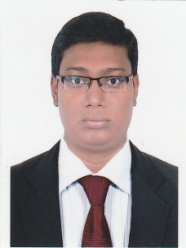 MOHAMED MOHAMED.142417@2freemail.com ________________________________________________________ OBJECTIVE:To obtain a challenging position in your esteemed company, where I can learn and enhance my skills in conjunction with company’s goal and objective.WORK EXPERIENCE:Organization	: JK Group of company (Gallery Foods and Beverages)Designation		: Accountant Duration		: APRIL 2012 TO TILL DATE Location		: DUBAI – UAE.Responsibilities:Follow up of collection and Reconciliation of debtors Accounts.Accounts Receivable Management and co-ordination with customersAccounts Payable Management sales order processing, Shipment Follow up.Supervise the Whole range of Accounts Receivables and PayablesPreparation of Debit Note and Credit Note.Handle cash Management and Petty CashTrack all money received and prepare deposits.Summarized receivables on a weekly and monthly basisMonitor customer account details and identify and investigate non-payments, delayed payments and other irregularities through by mail and phone.Prepare statement of accounts and sent to the customers and Suppliers.Prepare sales man commission.Check Monthly Bank Reconciliation Statements of all bank accounts.General Ledger Maintenance.Ensure that all accounts responsibilities are handled efficiently and effectively.Office Expenses Management and Financial Reporting to the Management.Making Computerized Sales Invoice, Purchase Invoice and Maintain Stock.Manage the Invoice Generation Operation Preparation of Purchase and Sales Report.Preparation of Daily Summary Report.Assess the Efficiency & Effectiveness of the organization.WORK EXPERIENCE:Organization	: ZENTA KNOWLEDGE SERVICES PVT LTDDesignation		: ASSISTANT ANALYSTDuration		: JANUARY 2011 – JANUARY 2012 Location		: CHENNAI – INDIA Responsibilities:Financial Commercial Mortgage Banking Services.Re-Keying Process.Sub-servicer Uploading.Understand end-to-end process, contribute to process improvements, and maintain the entity at the right level of operational excellence.Assigning work for my team members for the day.Shift allocation for whole team.I am responsible to send the weekly report to my team leader.Assigning the Request among the team members.Update and maintain process documentation.ACADEMIC QUALIFICATIONS:	Bachelor of Commerce (B. Com) from Bharathidasan University, Trichy. TECHNICAL CAPABILITIES:Certification in Tally ERP 9.0Certification in Diploma Office Administration (DOA).STRENGTHS:Ability to team work.Good Analytical Abilities and Hard-Working nature.Proactive, positive approach. Able to learn concepts and procedures quickly.Ability to translate business requirements.Highly process oriented. PERSONAL PROFILE:Date of Birth		:	22-MAY-1989Gender			: 	MaleNationality		 	: 	IndianMarital Status	:	SingleLanguages Known	: 	English, Tamil, Hindi, and MalayalamVisa Status			:	EMPLOYMENT